التاريخالحصةالتاريخالحصةالأحد :...................الأربعاء:............الاثنين ...................الخميس:................الثلاثاء :.................الموضوع : الموضوع : الموضوع : الموضوع : التهيئةاجراءات التنفيذاستراتيجيات التدريس الحديثةالوسائل التعليميةمهارات التفكيرأساليب التقويم وأدواتهنشاط رقمحدث واقعي قصةطرح مشكلةقراءة نص من مرجععرض صورمشاهدة فيلم تعليمي عن الوطنمدخل تاريخيأخرى..................................................................................................................................................................................................................................................................................................................................................................................................................................................................................................................................................................................................................................................................................................................................................................................................................................................................................................................................................................................................................................................................................................................................................................الحوار والمناقشةحل المشكلاتالتعلم التعاونيالاستكشافالاستقصاءتمثيل الأدوارالقصةالخرائط الذهنيةالتعلم باللعباستراتيجيات التعلم النشط كتاب الطالبة /كتاب النشاطأجهزة العرضشفافياتجهاز تسجيلمراجع ، صحفمجسماتعيناتلوحات ورسوماتفيلم تعليميالتلفازألعاب تعليمية أجهزة تقنية حاسب اليجهاز لوحيالميكرفون +مكبر الصوت أخرى:عمليات العلم الأساسية:الملاحظةالتصنيفالقياسالاستنتاجعلاقات الأرقامأخرىعمليات التفكير الإبداعيالتذكرالتخيلالطلاقةالمرونةالأصالةترتيب الاشياءالتوقعالمقارنةالبدائل والاحتمالاتالربطملاحظة الخصائصالتصنيفالتفكير الناقد:البدائل والاحتمالات تحليل العلاقاتتحديد الأسباب والنتائجالتقييمحل المشكلاتالتقويم المعتمد على الأداءالتواصلالملاحظةسلم التقديرقائمة الشطبالأسئلة والأجوبةأخرى:سجل التقويم اليومي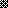 